TOWN OF EAGLE LAKE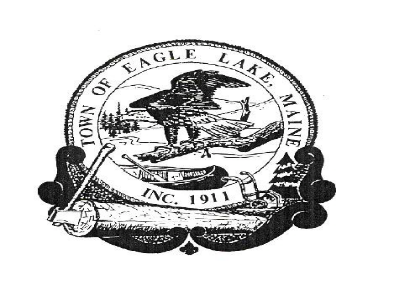 BOARD OF SELECTMEN’S MEETINGSeptember 16, 2020	1.  The meeting was called to order by Board Chair, Arthur Carroll at 5:30 P.M.            The Board members present included: Arthur Carroll, Wendy Dube, and Raymond       Saucier.  Others in attendance were:  John Sutherland, Town Manager; Denise Martin, Deputy    Clerk.2.    EXECUTIVE SESSION: 1 M.R.S.A. § 405 (6) (F) CONFIDENTIAL RECORDS:       REVIEW AND CONSIDER A PROVERTY ABATEMENT       Moved by Wendy Dube to go into Executive Session, seconded by Raymond        Saucier       Vote: Unanimously in favor.       IN: 5:30;   OUT: 5:47                   As a result of the Executive Session, the Board of Selectmen voted on the request to                   abate the property tax of account 728 by fifty percent.                    Moved by Wendy Dube to approve the abatement request for fifty percent of the                    property tax of account 728 based on the resident’s financial situation, seconded by                    Raymond Saucier.                    Vote: Unanimously in favor.            3.    EXECUTIVE SESSION: 1 M.R.S.A. 405 § (6) (F) CONFIDENTIAL RECORDS:                   REVIEW AND CONSIDER A MICRO LOAN APPLICATION                   Moved by Raymond Saucier to go into Executive Session, seconded by Wendy Dube.                   Vote: Unanimously in favor.                     IN: 5:48;    OUT: 6:04                        As a result of the Executive Session, the Board of Selectmen voted on the Micro Loan                   application.                      Moved by Wendy Dube to approve the Micro Loan application for $ 25,000 for a term                    of 96 months, seconded Raymond Saucier.                    Vote: Unanimously in favor.                   The Board asked John to check with the Registry of Deeds to guarantee that there are                   no liens on the property pledged as security.                                    3A.   EXECUTIVE SESSION: 1M.R.S.A. 405 § (6) (A) PERSONNEL MATTERS: DISCUSS          PURCHASING CONCERNS WITH THE TOWN MANAGER          Moved by Raymond Saucier to go into Executive Session, seconded by Wendy Dube          Vote: Unanimously in favor.          IN: 6:08   OUT: 6:23          As a result of the Executive Session, the Board of Selectmen asked John to look at          obtaining a town credit card that offers a payment due date that coincides with the          Board of Selectmen’s meetings so the payments will not be late. The Board asked          John to purchase Igloo water jugs to make sure town employees stay hydrated and          look at purchasing gloves in bulk for a cost savings and providing them to municipal         employees as needed.  4.    ATV CLUB UPDATE:                    The President of the ATV club asked to be placed on the Agenda to discuss adding a                    larger storage shed to the piece of town property that they share with the snowmobile club.                     The Board decided to table the discussion since the club President was not in attendance.   5.    CONSIDER REQUESTS TO USE TOWN FACILITIES         Betty Theriault would like to restart the Good News Club consisting of 7-10 school aged         Children. John informed the Board that Betty’s group used the Town Office meeting room         prior to COVID-19 without any issues or concerns. Betty presented the Board with a plan that         is consistent with guidelines to ensure health and safety during COVID-19.          Moved by Raymond Saucier to let Betty Theriault continue The Good News Club meetings at          the Town  Office, seconded by Wendy Dube.         Vote: Unanimously in favor.         Morgan Wilson has requested to restart Girl Scouts meetings at the Town Office meeting            room. John informed the Board that the Girl Scouts used the Town Office meeting room         prior to COVID-19 without any issues or concerns.  Morgan plans to meet once a month.             Weather permitting, the girls will be doing outside activities. Morgan has also submitted a plan          to follow guidelines to ensure health safety during Covid-19.           Moved by Wendy Dube to have The Girl Scouts’ Meeting at the Town Office meeting room,          seconded by Raymond Saucier.         Vote: Unanimously in favor.         Tamielee Sutherland would like to do a Pumpkin Carving Event at the Recreation Building.         Tamielee would have the event outside with tables six feet apart. She plans to serve snacks,         hot chocolate and cider. The Board would like a written plan for safety during Covid-19.         Moved by Raymond Saucier to let Tamielee Sutherland have a Pumpkin Carving Event,         provided that she submits a plan following COVID-19 guidelines, seconded by Wendy Dube.          Vote: Unanimously in favor.6.    PUBLIC COMMENT       A new member of the Town expressed an interest in why meeting minutes took so long to be        placed on the Town of Eagle Lake website. John Sutherland explained that they need to be        approved by the Board of Selectmen and that occurs at the next monthly Board of Selectmen’s        Meeting. The resident also had questions regarding the status of Pond Brook Estates.   7.   TOWN MANAGER’S REPORT         UPDATESMicro LoanAccounts are current.A new application has been submitted.  Pond Brook EstatesChris and Fred continue to put up the new cedar fencing. Chris reported he should be done by the end of the week, except for some of the gates. The residents of apartment 3 have informed John that they will be moving out either the end of this month due to                                    the tenant getting a new job in Madawaska and owning property in Fort Kent. RoadsThe bid for Old Main Street was tabled from last month due to cost. The reason the bid was so high is because of the 54” inch culverts. Fred could not get a 54” inch culvert, it has to be either a 48” or 60” culvert. Fred Recommended to use a 48” inch culvert and slide it in the 54” inch culverts. The 54” inch culvert is still in good shape. If we do this, the new bid will be $ 14,654.00. Moved by Wendy Dube to accept the adjusted bid from Simard Construction, seconded by Raymond Saucier.Vote: Unanimously in favor.NASWAPaul Lozier is delivering the balers next week. After the balers are delivered and wired up, the recycling center can begin to accept material.  Junk Yard UpdateJohn Sutherland updated the Board to his last phone call with Eagle Lake Town Attorney Frank Bemis. Frank sent out the letters as requested. There has been some cleanup of two of the illegal Junkyards.  The Board agreed to continue moving forward and follow the town attorney’s recommendations.  The goal is to have the property owners recognize that they need to clean up their properties of face court action. They simply cannot continue to operate illegal junkyards.Moved by Arthur Carroll to follow recommendations of the town attorney and continue to move forward in cleaning up the properties, seconded by Raymond Saucier.Vote: Unanimously in favor.Credit Card UpdateThe Board discussed the Town credit card and voiced concerns with the due date. The due date is typically before the Selectmen’s meeting and it appears that we are late in paying the amount due on the card each month. John stated that he called our credit card provider and he was informed that the date is set by VISA. John reached out to Norstate and Acadia Federal Credit Union and he was told that the date is set by VISA. The Board asked John to look at MasterCard and others and see if we can get a card that is due on or near the 30th of the month. John will look into this and provide an update at the next meeting. 8.  	MONTHLY FINANCIALS-July/August 2020      Review monthly financials for July/August.Bank ReconciliationsMoved by Raymond Saucier to accept the July/ August Financials, and the Bank Reconciliations for Eagle Lake, and Pond Brook Estates for August, seconded by Wendy Dube.Vote: Unanimously in favor.Pond Brook ReconciliationSee above a.Sample Check AuditMoved by Wendy Dube to accept the Sample Check Audit for August, seconded by Raymond Saucier.Vote: Unanimously in favor.Sign WarrantsMoved by Raymond Saucier to sign the warrants, seconded by Wendy DubeVote: Unanimously in favor.MicroloanMoved by Raymond Saucier to accept the Microloan Reconciliation, seconded by Wendy Dube.Vote: Unanimously in favor.                     9.  APPROVE THE MINUTES OF AUGUST 19, 2020 SELECTMEN’S MEETING                     APPROVE THE MINUTES OF SEPTEMBER 8, 2020 PUBLIC HEARING                     Moved by Wendy Dube to accept the Meeting Minutes from August 19, 2020, seconded                      by Raymond Saucier.                     Vote: Unanimously in favor.                      Moved by Wendy Dube to accept the Public Hearing Minutes from September 8, 2020,                         seconded by Raymond Saucier                      Vote: unanimously in favor.             10.     REVIEW AND SIGN ORDER OF MUNICIPAL OFFICERS.                       Winter Road Closures                       John Sutherland reviewed the order for the road closures with the Board. The order calls for                        closing portions of Gilmore Brook Road, Devoe Brook Road and Convent Road during                        winter months due to the cost to maintain them while there is a limited number of residents                        living year round on  each of the roadways. Motion made by Raymond Saucier to sign the                        Order of Municipal Officers, seconded by Wendy Dube.  The Board signed Order of                        Municipal Officers. This order will be good for five years.  11. REVIEW AND CONSIDER BIDS FOR WINTER ROAD SALT       The Town of Eagle Lake received two bids for salt for the upcoming winter season. The bids came in as follows: New England Salt: $ 78.00 a ton and Maine Salt Co.: $ 81.00 a ton.        John Sutherland recommended to go with the lower bid.                      Moved by Raymond Saucier to accept the lower bid from New England Salt for $ 78.00 a                       ton,  seconded by Wendy Dube.	Vote: Unanimously in favor. 12.  OPEN POLLS 8:00 A.M. TO 8 P.M. ACCORDING TO 21-A M.R.S.A. ARTICLE 2       SECTION 626 FOR NOVEMBER 3, 2020 MUNICIPAL, STATE GENERAL AND       PRESIDENTAL ELECTION. APPOINT ELECTION WARDEN AND ELECTION       CLERKS		Wendy Dube moved to open the polls from 8:00 a.m. to 8: 00 p.m. November 3, 2020 for the General Election and appoint Tom Roy as Warden, and appoint Denise Martin and Laurie Boutot for election clerks, seconded by Raymond Saucier.        Vote: Unanimously in favor.13.  REVIEW AND CONSIDER UPGRADING EAGLE LAKE SIGNS       John Sutherland updated the Board on upgrading the Town to Eagle Lake signs. Steve Daigle can replace the three road signs, the one at the Eagle Lake Town Office and the sign on the corner of Devoe Brook Road for $ 2,100.00.       Moved by Wendy Dube to accept the upgrade of the Town of Eagle Lake signs, seconded by        Raymond Saucier.      Vote: unanimously in favor.14. OTHER BUSINESS       Fire Chief Rene Stonge reported to John Sutherland that there were 4 calls last month.       3 calls for ambulance assistance and 1 fire on Convent Rd, a tree limb on a power line.       The FEMA Vehicle Acquisition Grant requires the Eagle Lake Fire Department to report to       the National Fire Incident Reporting System (NFIRS) for all calls. Eagle Lake Fire Chief Rene St. Onge informed John Sutherland that the Eagle Lake Fire Department is now reporting to NFIRS.        The Fire Department was nominated for the Spirit of America Award for their contributions to our community. In addition to being there in times of emergencies, the Eagle Lake Fire Department raises funds by hosting a Haunted Trail in the fall and having their Steak and Lobster Feed in the summer. Proceeds from these events go towards purchasing items needed by the fire department that may not be afforded by the municipal budget. The Fire Department is being recognized for going above and beyond for our community. Moved by Raymond Saucier to support the Fire Department’s nomination for the Spirit of America Award, seconded by Wendy Dube.       Vote: Unanimously in favor.   15. Adjourn      Moved by Raymond Saucier to adjourn, seconded by Wendy Dube      Vote: Unanimously in favor.